Updated 2019 MCAS Early Reporting Schedule*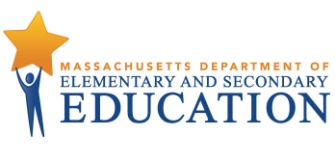 *All dates are tentative2019 MCAS Preliminary Results and Discrepancy Reporting Schedule**All dates are tentativeGrade/SubjectRound 1: Machine-Scored Items onlyRound 2: Hand- and Machine-Scored Items (including Paper-Based Tests) Where?PearsonAccessnext (Published Reports for Schools and District)PearsonAccessnext (Published Reports for Schools and District)PearsonAccessnext (Published Reports for Schools and District)When?Grade 10 ELAApril 29June 7 (includes released essays in PearsonAccessnext)When?Grades 3–8 ELAMay 28July 1 (includes released essays in PearsonAccessnext)When?Grades 3–8 MathJune 7 or 10July 1 When?Grades 5 & 8 STEJune 7 or 10July 1 When?Grade 10 MathJune 20July 8Who has access?Superintendents, Principals, School and District Test Coordinators. Others can be added as needed.Superintendents, Principals, School and District Test Coordinators. Others can be added as needed.Superintendents, Principals, School and District Test Coordinators. Others can be added as needed.Preliminary Embargoed ResultsDiscrepancy Reporting PeriodWhat?Raw scores only. Delivery of scaled scores, achievement levels, and SGP to be determined.Examine student rosters and data files for potential discrepancies (missing results; incorrect SASID; incorrect test status)When?
Where?July 24: DropBox CentralJuly 24‒August 6: MCAS Service CenterWhen?
Where?July 31: Edwin AnalyticsJuly 24‒August 6: MCAS Service CenterWho has access?Superintendents, Principals, School and District Test CoordinatorsSuperintendents, Principals, School and District Test Coordinators